Номера экстренных служб стран мира       Отправляясь за границу необходимо знать номера экстренных служб. Приводим список стран и телефоны служб, куда чаще всего ездят россияне.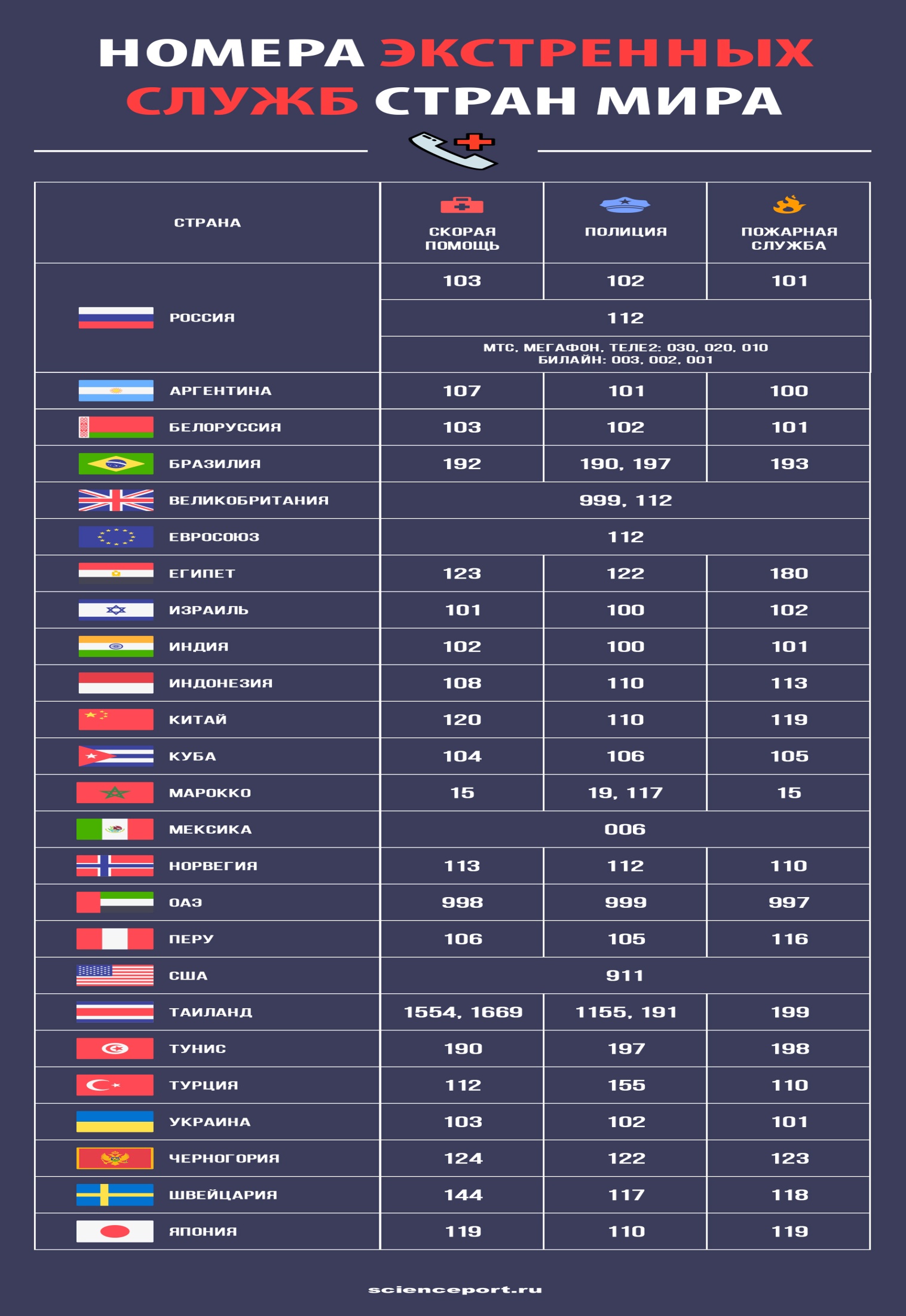 